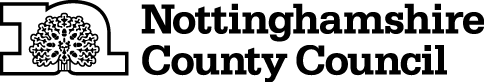 TEMPORARY CLOSURE OF FOOTPATHTHE NOTTINGHAMSHIRE COUNTY COUNCIL (GREASLEY FOOTPATH NO.100)  (TEMPORARY PROHIBITION) CONTINUATION ORDER 2018NOTICE IS HEREBY GIVEN that the Nottinghamshire County Council HAS MADE an ORDER, under Sections 14 and 15(8) of the Road Traffic Regulation Act 1984, the effect of which will be: 	To continue the effects of THE NOTTINGHAMSHIRE COUNTY COUNCIL (GREASLEY FOOTPATH NO.100) (TEMPORARY PROHIBITION) NOTICE 2018.  	That Notice came into force on 6th July 2018  The effects are that:-No person shall:-  proceed on foot,	in the following length of footpath at Greasley in the Borough of Broxtowe :	Greasley Footpath No.100, between Greasley Footpath No.99 at grid reference SK 4794 4575, and Acorn Avenue at grid reference SK 4798 4565, comprising a distance of approximately 135 metres.IT IS INTENDED that the prohibition respecting the above highway or highways will apply as follows:-	To 5th January 2019 inclusive.The Continuation Order will come into force on 27th July 2018 and any prohibition contained in the continued Order shall apply on that day and on any subsequent day or days when it shall be necessary for the prohibition to apply to enable works to be carried out and the Order shall continue in full force until the works it is proposed to carry out are completed The duration of this Order may be extended with the approval of the relevant Secretary of State.The prohibition is required to protect public safety while approved development takes place. THIS NOTICE IS DATED THIS 26TH DAY OF JULY 2018Corporate Director of PlaceNottinghamshire County CouncilCounty HallNG2 7QPFor more information contact the Rights of Way office on 0115 977 5680